Н А К А Звід 01.03.2011				№ 34Про проведення конкурсу на кращий логотипсистеми дистанційного навчання «Доступна освіта» серед учнів загальноосвітніх  навчальних закладів міста ХарковаНа виконання пункту 4.2.4.4. «Підвищення рівня інформаційної культури різних категорій педагогічних працівників закладів та установ освіти» Комплексної програми розвитку освіти м. Харкова на 2011-2015 роки, з метою інформування учасників навчально-виховного процесу про можливості системи дистанційного навчання «Доступна освіта», залучення учнів навчальних закладів до розвитку системи дистанційного навчання «Доступна освіта» шляхом їх участі у розробці її логотипуНАКАЗУЮ:Затвердити  Положення про проведення конкурсу на кращий логотип системи дистанційного навчання «Доступна освіта» серед учнів навчальних закладів міста (далі – Конкурсу) (додаток № 1).Затвердити склад експертної комісії Конкурсу (додаток № 2). Головному спеціалісту загального відділу Департаменту освіти Дегтярьовій О.А, методисту відділу інформаційно-методичного та технічного забезпечення науково-методичного педагогічного центру Малихіній С.М.:3.1. Забезпечити проведення інформаційно-роз’яснювальної роботи серед працівників лабораторій комп’ютерних технологій в освіті управлінь освіти адміністрацій районів Харківської міської ради з питань проведення Конкурсу.До 15.03.20113.2. Забезпечити проведення ІІ (міського) етапу Конкурсу.з 01.04.2011 по 15.04.2011Управлінням освіти адміністрацій районів Харківської міської ради, директору Харківського фізико-математичного ліцею № 27 Єременко Ю.В., директору Харківської загальноосвітньої школи-інтернату І-ІІ ступенів № 14 Тимченку А.Г. :Інформувати підпорядковані навчальні заклади про проведення Конкурсу.До 15.03.2011Забезпечити проведення І (районного) етапу Конкурсу.з 15.03.2011 по 31.03.2011Сприяти участі учнів підпорядкованих навчальних закладів у Конкурсі.з 15.03.2011 по 31.03.2011Забезпечити якісний відбір робіт переможців І (районного) етапу для участі у ІІ (міському) етапі.До 31.03.2011Контроль за виконанням наказу покласти на заступника директора Департаменту освіти  Стецюру Т.П. Директор Департаменту освіти                                      О.І.ДеменкоДегтярьова,МалихінаЗ наказом ознайомлені: Стецюра Т.П.Дегтярьова О.А.Малихіна С.М.Додаток  № 1до наказу Департаменту освіти Харківської міської радивід 01.03.2011 № 34Положення про проведення конкурсуна кращий логотип системи дистанційного навчання «Доступна освіта» серед учнів навчальних закладів міста ХарковаМета проведення конкурсу на кращий логотип системи дистанційного навчання «Доступна освіта» серед учнів та вчителів навчальних закладів міста (далі – Конкурсу): інформування учасників навчально-виховного процесу про можливості системи дистанційного навчання «Доступна освіта» ;залучення учнів та вчителів навчальних закладів м. Харкова до розвитку системи дистанційного навчання «Доступна освіта» шляхом їх участі у розробці логотипу;затвердження логотипу системи дистанційного навчання «Доступна освіта».Терміни проведення Конкурсу:І (районний) етап - з 15.03.2011 по 31.03.2011; ІІ (міський) етап - з 01.04.2011 по 15.04.2011.Учасники Конкурсу:У І (районному) етапі  Конкурсу можуть брати участь учні без обмеження кількості робіт, які подаються від одного навчального закладу.До ІІ (міського) етапу Конкурсу подаються роботи переможців, що посіли 1-3-ті місця у І (районному) етапі.Роботи від закладів освіти міської мережі подаються до експертної комісії ІІ (міського) етапу у зазначені цим положенням терміни.Зміст матеріалів:На конкурс подаються 2 файли у форматі *.doc та *.jpg. У файлі *.doc повинна міститися інформація про автора:П.І.Б. повністю;Назва ЗНЗКласДата народженняДомашня адреса, контактний телефонЕлектронна адресаФотографія учасникаТакож у даному файлі надається опис роботи:Опис засобів, якими створено логотип;Мета та зміст запропонованого логотипу.У файлі *.jpg  має бути збережено логотип.Назви файлів повинні відповідати прізвищу автора англійською мовою+номер закладу, який він представляє (наприклад, ivanov999.doc та ivanov999.jpg).Критерії оцінювання робіт. Визначення переможців:Особливе значення в оцінюванні робіт матимуть таки критерії оцінки:техніка виконання;творчий підхід; авторська новизна;оригінальність ідеї. Кожен критерій оцінюється за 12-бальною шкалою. Максимальна кількість балів за подану роботу – 48 балів.За більшою кількістю балів експертною комісією визначаються переможці Конкурсу, які посіли 1-3-ті місця, без урахування вікової категорії учасників.Логотип, який визнано кращим експертною комісією та посів 1 місце серед поданих робіт, стає офіційним логотипом системи дистанційного навчання «Доступна освіта».Порядок подання матеріалів:Порядок та терміни подання матеріалів до участі у І (районному) етапі Конкурсу визначаються управліннями освіти адміністрацій районів Харківської міської ради самостійно.Матеріали до ІІ (міського) етапу Конкурсу подаються у друкованому (кольоровому) та електронному вигляді (на диску) не пізніше 01.04.2011.Підбиття підсумків. Підсумки Конкурсу підбиваються на підставі протоколів, наданих членами експертної комісії, не пізніше 15.04.2011 та затверджуються наказом Департаменту освіти.Додаток  № 2до наказу Департаменту освіти Харківської міської ради від 01.03.2011 № 34Склад експертної комісії конкурсуна кращий логотип системи дистанційного навчання «Доступна освіта» серед учнів навчальних закладів міста ХарковаГолова комісіїСтецюра Тетяна Петрівна – заступник директора Департаменту освіти Харківської міської радиСекретар комісіїДегтярьова Оксана Анатоліївна  – головний спеціаліст Департаменту освіти Харківської міської радиЧлени комісії:Малихіна Світлана Миколаївна – методист науково-методичного педагогічного центру Департаменту освіти Харківської міської ради;Масхарашвілі Тетяна Олексіївна – спеціаліст науково-методичного педагогічного центру Департаменту освіти Харківської міської ради;Калініченко Олена Володимирівна – методист науково-методичного педагогічного центру Департаменту освіти Харківської міської ради;Коваленко Ольга Анатоліївна – завідувач лабораторією комп’ютерних технологій управління освіти адміністрації Дзержинського району Харківської міської ради (за згодою); Моісєєва Ольга Юріївна – завідувач лабораторією комп’ютерних технологій управління освіти адміністрації Жовтневого району Харківської міської ради (за згодою);Подворний Ігор Володимирович  – завідувач лабораторією комп’ютерних технологій управління освіти адміністрації Київського району Харківської міської ради (за згодою);Сибіров Сергій Ігорович – завідувач лабораторією комп’ютерних технологій управління освіти адміністрації Комінтернівського району Харківської міської ради (за згодою);Голодняк Юлія Володимирівна – завідувач лабораторією комп’ютерних технологій управління освіти адміністрації Ленінського району Харківської міської ради (за згодою);Михайленко Олександр Сергійович – завідувач лабораторією комп’ютерних технологій управління освіти адміністрації Московського району Харківської міської ради (за згодою);Дроботенко Ольга Валентинівна – завідувач лабораторією комп’ютерних технологій управління освіти адміністрації Орджонікідзевського району Харківської міської ради (за згодою);Карасьова Галина Мефодіївна – методист лабораторії комп’ютерних технологій управління освіти адміністрації Фрунзенського району Харківської міської ради (за згодою);Прохорова Тамара Володимирівна – завідувач лабораторією комп’ютерних технологій управління освіти адміністрації Червонозаводського району Харківської міської ради (за згодою).УКРАЇНАХАРКІВСЬКА МІСЬКА РАДАХАРКІВСЬКОЇ ОБЛАСТІВИКОНАВЧИЙ КОМІТЕТДЕПАРТАМЕНТ ОСВІТИ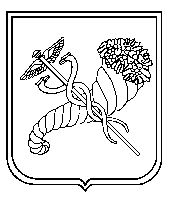 